Um Ihren Eintritt und Ihren Aufenthalt so optimal wie möglich zu gestalten, bitten wir Sie zusätzlich um folgende Angaben:PersonalienWird vom Feldheim ausgefüllt:Zimmer / Einrichtung / DienstleistungenGesundheitliche Versorgung, Pflege und BetreuungAngaben zum GesundheitszustandAktuell verordnete Medikamente Bitte am Eintrittstag aktuelle Medikamentenverordnung und Medikamente in Originalschachteln mitbringen.Persönliche Interessen / HobbysBemerkungen (z.B. soziale Situation)Vielen Dank für Ihre Angaben. Bitte senden Sie das Formular an 
Feldheim, Feldheimstrasse 1, 6260 Reiden oder per Mail an info@feldheim-reiden.ch Informationen dazu, wie das Feldheim Personendaten bearbeitet, finden sich in der Datenschutzerklärung des Feldheims auf der Homepage www.feldheim-reiden.ch. 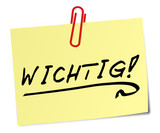 Bitte legen Sie der Anmeldung folgende Zusatz-Unterlagen (Kopien) bei: 	Patientenverfügung		Ärztliche Verordnungen	Vorsorgeauftrag		aktuelle Pflegeberichte (Spitex, Spital etc.)	Versicherungskarte der AHV/IVName/VornameGeburtsdatumRufnameAktueller Aufenthaltsort Aktueller Aufenthaltsort ZuhauseSozialmedizinische Institution (z.B. Rehaklinik) Sozialmedizinische Institution (z.B. Rehaklinik) Sozialmedizinische Institution (z.B. Rehaklinik) Sozialmedizinische Institution (z.B. Rehaklinik) Sozialmedizinische Institution (z.B. Rehaklinik) Sozialmedizinische Institution (z.B. Rehaklinik) Sozialmedizinische Institution (z.B. Rehaklinik) Sozialmedizinische Institution (z.B. Rehaklinik) Sozialmedizinische Institution (z.B. Rehaklinik) SpitalAndere	Andere	Patientenverfügung vorhandenPatientenverfügung vorhandenjaneinneinVorsorgeauftrag vorhandenVorsorgeauftrag vorhandenjaneinneinSind Sie Mitglied in einer SterbehilfeorganisationSind Sie Mitglied in einer SterbehilfeorganisationSind Sie Mitglied in einer SterbehilfeorganisationSind Sie Mitglied in einer SterbehilfeorganisationSind Sie Mitglied in einer SterbehilfeorganisationSind Sie Mitglied in einer SterbehilfeorganisationSind Sie Mitglied in einer SterbehilfeorganisationSind Sie Mitglied in einer SterbehilfeorganisationjajaneinWenn ja, in welcherSeit wannSeit wannSeit wannSeit wannWünschen Sie eine Beratung zur Finanzierung des Heimaufenthaltes?janeinAufenthaltFesteintrittFesteintrittFesteintrittFerieneintrittFerieneintrittTagesgast Tagesgast Tagesgast TagTagTagTagEintrittsdatumZeitEssen Eintrittstag in der Cafeteria Essen Eintrittstag in der Cafeteria Essen Eintrittstag in der Cafeteria Essen Eintrittstag in der Cafeteria janeinZeitAnz. Pers. inkl. Bew.Anz. Pers. inkl. Bew.Anz. Pers. inkl. Bew.Anz. Pers. inkl. Bew.AustrittsdatumZeitStation/Zimmerevt. Verlängerung evt. Verlängerung evt. Verlängerung Fernseher im ZimmerjaneineigenerFeldheimTV-Nr.TV-Nr.TV-Nr.Telefon im ZimmerjaneineigenesEigenes NateljaneinNatel-Nr.Natel-Nr.Wäschereidienst im FeldheimjaneinMöblierung vom Feldheim gewünscht (1 Tisch, 2 Stühle)Möblierung vom Feldheim gewünscht (1 Tisch, 2 Stühle)Möblierung vom Feldheim gewünscht (1 Tisch, 2 Stühle)Möblierung vom Feldheim gewünscht (1 Tisch, 2 Stühle)Möblierung vom Feldheim gewünscht (1 Tisch, 2 Stühle)janeinneinBeziehen Sie Leistungen der Spitex?Beziehen Sie Leistungen der Spitex?janeinBestehen Ärztliche Verordnungen?(Physiotherapie, Logopädie etc.)Bestehen Ärztliche Verordnungen?(Physiotherapie, Logopädie etc.)janeinWenn ja, welche?Zahnarzt: Wünschen Sie einen Wechsel zur mobilen Praxis im 
Feldheim vor Ort, betreut durch Dr. Traianou/Dr. Zosso, Zofingen?Zahnarzt: Wünschen Sie einen Wechsel zur mobilen Praxis im 
Feldheim vor Ort, betreut durch Dr. Traianou/Dr. Zosso, Zofingen?janeinAllergienAllergienAllergienAllergienGehfähigkeit / HilfsmittelGehfähigkeit / HilfsmittelGehfähigkeit / HilfsmittelGehfähigkeit / HilfsmittelGehfähigkeit / HilfsmittelGehfähigkeit / HilfsmittelGehfähigkeit / HilfsmittelKeine bekanntKeine bekanntKeine bekanntSelbständigSelbständigSelbständigSelbständigSelbständigSelbständigJa, folgendeGehfähig mit Hilfe einer PersonGehfähig mit Hilfe einer PersonGehfähig mit Hilfe einer PersonGehfähig mit Hilfe einer PersonGehfähig mit Hilfe einer PersonGehfähig mit Hilfe einer PersonNicht gehfähig (Rollstuhl)Nicht gehfähig (Rollstuhl)Nicht gehfähig (Rollstuhl)Nicht gehfähig (Rollstuhl)Nicht gehfähig (Rollstuhl)Nicht gehfähig (Rollstuhl)ErnährungErnährungErnährungErnährungBettlägerigBettlägerigBettlägerigBettlägerigBettlägerigBettlägerigNormale KostNormale KostNormale KostBenötigt HilfsmittelBenötigt HilfsmittelBenötigt HilfsmittelBenötigt HilfsmittelBenötigt HilfsmittelBenötigt HilfsmittelSpezialkostStöckeprivatFeldheim1/1 Portion½ PortionBöckliprivatFeldheimSelbständigSelbständigSelbständigRollatorprivatFeldheimEssen eingeben Essen eingeben Essen eingeben RollstuhlprivatFeldheimSondennahrungSondennahrungSondennahrungGrundpflege / An- und AusziehenGrundpflege / An- und AusziehenKognitionKognitionKognitionKognitionKognitionKognitionKognitionSelbständigOrientiertOrientiertOrientiertOrientiertOrientiertOrientiertHilfe beim Duschen, Anziehen usw.Orientierung fehltOrientierung fehltOrientierung fehltOrientierung fehltOrientierung fehltOrientierung fehltUmfassende Pflege örtlichzeitlichsituativWeglaufgefährdetWeglaufgefährdetWeglaufgefährdetWeglaufgefährdetWeglaufgefährdetWeglaufgefährdetSpezielle Massnahmen Spezielle Massnahmen Spezielle Massnahmen WC-BenützungWC-BenützungWC-BenützungWundverbändeWundverbändeSelbständigSelbständigSpezialmatratzeSpezialmatratzeMit wenig HilfeMit wenig HilfeSauerstoffSauerstoffImmer mit HilfeImmer mit HilfeUrininkontinenzUrininkontinenzStuhlinkontinenzStuhlinkontinenzInkontinenzeinlagenInkontinenzeinlagenProduktGesprächs-TeilnehmendeOrt, DatumUnterschrift